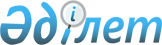 Мәслихаттың 2017 жылғы 25 желтоқсандағы № 134 "Сарыкөл ауданы Сарыкөл кентінің 2018-2020 жылдарға арналған бюджетi туралы" шешіміне өзгерістер енгізу туралыҚостанай облысы Сарыкөл ауданы мәслихатының 2018 жылғы 19 желтоқсандағы № 219 шешімі. Қостанай облысының Әділет департаментінде 2018 жылғы 20 желтоқсанда № 8175 болып тіркелді
      2008 жылғы 4 желтоқсандағы Қазақстан Республикасы Бюджет кодексінің 106, 109-1-баптарына, сондай-ақ "Қазақстан Республикасындағы жергілікті мемлекеттік басқару және өзін-өзі басқару туралы" 2001 жылғы 23 қаңтардағы Қазақстан Республикасы Заңының 6-бабы 1-тармағының 1) тармақшасына сәйкес, Сарыкөл аудандық мәслихаты ШЕШІМ ҚАБЫЛДАДЫ:
      1. Мәслихаттың 2017 жылғы 25 желтоқсандағы № 134 "Сарыкөл ауданы Сарыкөл кентінің 2018 - 2020 жылдарға арналған бюджетi туралы" шешiмiне (Нормативтік құқықтық актілерді мемлекеттік тіркеу тізілімінде № 7483 болып тіркелген, 2018 жылғы 23 қаңтарда Қазақстан Республикасы нормативтік құқықтық актілерінің эталондық бақылау банкінде жарияланған) мынадай өзгерiстер енгізілсін:
      көрсетілген шешімнің 1-тармағы жаңа редакцияда жазылсын:
      "1. Сарыкөл ауданы Сарыкөл кентінің 2018-2020 жылдарға арналған аудандық бюджеті тиісінше 1, 2 және 3-қосымшаларға сәйкес, оның ішінде 2018 жылға мынадай көлемдерде бекітілсін:
      1) кірістер – 138 334,0 мың теңге, оның ішінде:
      салықтық түсімдер бойынша – 50 483,0 мың теңге;
      салықтық емес түсімдер бойынша – 0,0 мың теңге;
      негізгі капиталды сатудан түсетін түсімдер бойынша – 0,0 мың теңге;
      трансферттер түсімі бойынша – 87 851,0 мың теңге;
      2) шығындар – 138 334,0 мың теңге;
      3) таза бюджеттік кредиттеу – 0,0 мың теңге, оның iшiнде:
      бюджеттiк кредиттер – 0,0 мың теңге;
      бюджеттік кредиттерді өтеу – 0,0 мың теңге;
      4) қаржы активтерімен операциялар бойынша сальдо – 0,0 мың теңге;
      5) бюджет тапшылығы (профициті) – 0,0 мың теңге;
      6) бюджет тапшылығын қаржыландыру (профицитін пайдалану) – 0,0 мың теңге.";
      көрсетілген шешімнің 1-қосымшасы осы шешімнің қосымшасына сәйкес жаңа редакцияда жазылсын.
      2. Осы шешім 2018 жылғы 1 қаңтардан бастап қолданысқа енгізіледі.
      "КЕЛІСІЛДІ"
      Сарыкөл ауданының
      Сарыкөл кентінің әкімі
      ___________ Е. Ыбыраев
      2018 жылғы "12" желтоқсан Сарыкөл ауданы Сарыкөл кентінің 2018 жылға арналған бюджеті
					© 2012. Қазақстан Республикасы Әділет министрлігінің «Қазақстан Республикасының Заңнама және құқықтық ақпарат институты» ШЖҚ РМК
				
      Кезектен тыс сессияның төрайымы

Б. Шоқаева

      Аудандық мәслихат хатшысы

К. Базарбаева
Мәслихаттың
2018 жылғы 19 желтоқсандағы
№ 219 шешіміне қосымшаМәслихаттың
2017 жылғы 25 желтоқсандағы
№ 134 шешіміне 1-қосымша
Санаты 
Санаты 
Санаты 
Санаты 
Санаты 
Сомасы, мың теңге
Сыныбы
Сыныбы
Сыныбы
Сыныбы
Сомасы, мың теңге
Кіші сыныбы 
Кіші сыныбы 
Кіші сыныбы 
Сомасы, мың теңге
Атауы
Атауы
Сомасы, мың теңге
1
2
3
4
4
5
I
I
I
Кірістер
Кірістер
138334,0
1
00
0
Салықтық түсімдер
Салықтық түсімдер
50483,0
1
01
0
Табыс салығы
Табыс салығы
26783,0
1
01
2
Жеке табыс салығы
Жеке табыс салығы
26783,0
1
04
0
Меншiкке салынатын салықтар
Меншiкке салынатын салықтар
23700,0
1
04
1
Мүлікке салынатын салықтар
Мүлікке салынатын салықтар
409,0
1
04
3
Жер салығы
Жер салығы
979,0
1
04
4
Көлiк құралдарына салынатынс алық
Көлiк құралдарына салынатынс алық
22312,0
4
00
0
Трансферттердің түсімдері
Трансферттердің түсімдері
87851,0
4
02
0
Мемлекеттік баскарудың жоғары тұрған органдарынан түсетін трансферттер
Мемлекеттік баскарудың жоғары тұрған органдарынан түсетін трансферттер
87851,0
4
02
3
Аудандардың (облыстық маңызы бар қаланың) бюджетінен трансферттер
Аудандардың (облыстық маңызы бар қаланың) бюджетінен трансферттер
87851,0
Функционалдық топ
Функционалдық топ
Функционалдық топ
Функционалдық топ
Функционалдық топ
Сомасы, мың теңге
Функционалдық кіші топ 
Функционалдық кіші топ 
Функционалдық кіші топ 
Функционалдық кіші топ 
Сомасы, мың теңге
Бюджеттік бағдарламалардың әкімшісі 
Бюджеттік бағдарламалардың әкімшісі 
Бюджеттік бағдарламалардың әкімшісі 
Сомасы, мың теңге
Кіші бағдарлама 
Кіші бағдарлама 
Сомасы, мың теңге
Атауы
Сомасы, мың теңге
1
2
3
4
5
6
II
II
II
II
Шығындар
138334,0
01
Жалпы сипаттағы мемлекеттiк қызметтер
23142,0
1
Мемлекеттiк басқарудың жалпы функцияларын орындайтын өкiлдi, атқарушы және басқа органдар
23142,0
124
Аудандық маңызы бар қала, ауыл, кент, ауылдық округ әкімінің аппараты
23142,0
001
Аудандық маңызы бар қала, ауыл, кент, ауылдық округ әкімінің қызметін қамтамасыз ету жөніндегі қызметтер
22665,9
022
Мемлекеттік органның күрделі шығыстары
476,1
04
Бiлiм беру
95487,0
1
Мектепке дейiнгi тәрбие және оқыту
95487,0
124
Аудандық маңызы бар қала, ауыл, кент, ауылдық округ әкімінің аппараты
95487,0
004
Мектепке дейінгі тәрбиелеу және оқыту және мектепке дейінгі тәрбиелеу және оқыту ұйымдарында медициналық қызмет көрсетуді ұйымдастыру
95487,0
07
Тұрғын үй-коммуналдық шаруашылық
17057,0
3
Елді-мекендерді көркейту
17057,0
124
Аудандық маңызы бар қала, ауыл, кент, ауылдық округ әкімінің аппараты
17057,0
008
Елді мекендердегі көшелерді жарықтандыру
4669,3
009
Елді мекендердің санитариясын қамтамасыз ету
2189,2
010
Жерлеу орындарын ұстау және туыстары жоқ адамдарды жерлеу
310,0
011
Елді мекендерді абаттандыру мен көгалдандыру
9888,5
12
Көлiк және коммуникация
2648,0
1
Автомобиль көлiгi
2648,0
124
Аудандық маңызы бар қала, ауыл, кент, ауылдық округ әкімінің аппараты
2648,0
013
Аудандық маңызы бар қалаларда, ауылдарда, кенттерде, ауылдық округтерде автомобиль жолдарының жұмыс істеуін қамтамасыз ету
2648,0